GTTI/YEP SKILLS FOR YOUTH EMPLOYMENT TRAINING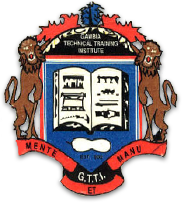 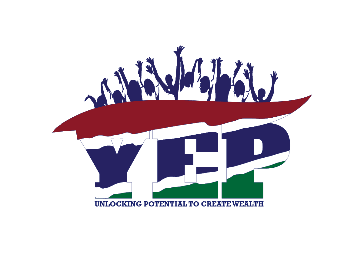 APPLICATION FORMFORM No.…………PERSONAL INFORMATIONLast Name ……………………………………………………………….First Name ……..…….………………………………………………..Date of Birth ……………………………………………………………Age …………………………………………………………………………Gender:               Male     Female Marital Status: Single     Married  Phone Number ………………………………………………………..E-Mail Address ………………………......................................Home Address: ….…….…………………………………………………………………………………………………………………………………..Region: ……………………………………………………………………Nationality: ………………………………………….....................Name of Parent / Guardian ……………………………………..Phone Number: ………………….………………………………..... ……….....................................................................2. PREVIOUS TRAINING/EDUCATION3. a. Are you currently employed? Yes  No     b. If yes, how long you been employed?    …………………..4. a. Are you currently operating a business?      b. What type of business is it?……………………………………………………………………………                ……………………………………………………………………………..5. Which of the following areas would you want to be trained in? Please tick one (√)Block works (compressed Stabilised Earth Blocks (CSEB)              Horticulture                Electrical Installation Carpentry and Joinery                      Welding and Fabrication                  Refrigeration and Air Conditioning  6. What do you plan to achieve after your training program? .......................................................................….…………………………………………………………………………………………………………………………………………………………….7. Are you willing to commit six  months course work-study and six months internship to successfully complete the program?    ……. Yes………………….NoApplicant’s Signature: ………………………………………..                          Date: ………………………………………..NB: Please note that the training will take place only in Julangel, URR No INSTITUTION /ORGANISATION YEARYEARNo INSTITUTION /ORGANISATION FROMTO12345